Nota préviaTodos os campos (assinalados com  ) são se preenchimento obrigatório. O não preenchimento de todos os campos poderá implicar a nulidade desta declaração, podendo resultar numa não admissão por falta de documentos, sem devolução de qualquer pagamento efetuado.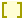 DECLARAÇÃOCandidatos à UCP PortoSem licenciatura concluídaNome completo:      Nº do documento de identificação:   Curso a que se candidata:       Declaro que me encontro inscrito(a) na Licenciatura em           na universidade     e que para conclusão da mesmo, necessito de obter aproveitamento a      unidades curriculares, correspondentes a        ECTS. Declaro que tenho a possibilidade de terminar a licenciatura no mês de         com uma classificação final de          . Comprometo-me a atualizar estas informações assim que tome conhecimento da sua alteração.Tomei conhecimento de que a informação constante nesta declaração será utilizada para a avaliação da minha candidatura ao curso acima indicado da Universidade Católica Portuguesa (Porto), e que a decisão que vier a ser tomada fica condicionada à apresentação da certidão de conclusão do curso até à data limite definida pela UCP aquando da comunicação dos resultados e com a classificação final declarada. Se a classificação final verificada após conclusão da licenciatura for inferior à indicada, a Coordenação poderá reavaliar a candidatura antes de emitir uma decisão final.A verificação de que alguma destas informações é falsa implica a anulação da candidatura / matrícula realizada, sem direito a devolução de qualquer pagamento efetuado à Universidade Católica Portuguesa.Assinatura*:       Data:	         	/	           	/	         	(dia)	(mês)	(ano)